полицейский. Вскоре устройство оснастили газовым фонарем, чтобы изменения цветов были видны и в темное время суток. Однако это нововведение оказалось роковым для судьбы первого уличного светофора. Фонарь однажды взорвался и смертельно ранил находившегося поблизости полисмена. С тех пор история светофора прервалась почти на полвека. Новое рождение автоматического регулятора уличного движения состоялось в 1914 году в американском Кливленде, а чуть позднее — в Чикаго и Нью-Йорке. Светофоры были на сей раз электрическими, но так же, как и лондонский, имели лишь два сигнала — красный и зеленый. Желтый цвет появился только в 1918 году. В России первый светофор был установлен в 1924 году в Москве. С развитием техники постепенно внедрялось автоматическое управление светофорами. Так, в 1955 году в столице на Садовом кольце появилась первая «зеленая волна», состоящая из пяти светофоров: автомобиль, попадавший на первом светофоре на зеленый свет, беспрепятственно проезжал все остальные. Чтоб тебе помочь, дружок,	                            Посмотри, силач какой,Путь пройти опасный,	На ходу одной рукойДень и ночь горят огни,                                  Останавливать привыкЗеленый, желтый, красный.	                            Пятитонный грузовик.( Светофор)	(Регулировщик)Два колесика подряд,	                                          Маленькие домикиИх ногами вертят.	                                          По улице бегут,А поверх торчком	                                                Мальчиков и девочекСам хозяин крючком.	                                         Домики везут.(Велосипед)	(Автомобили)                    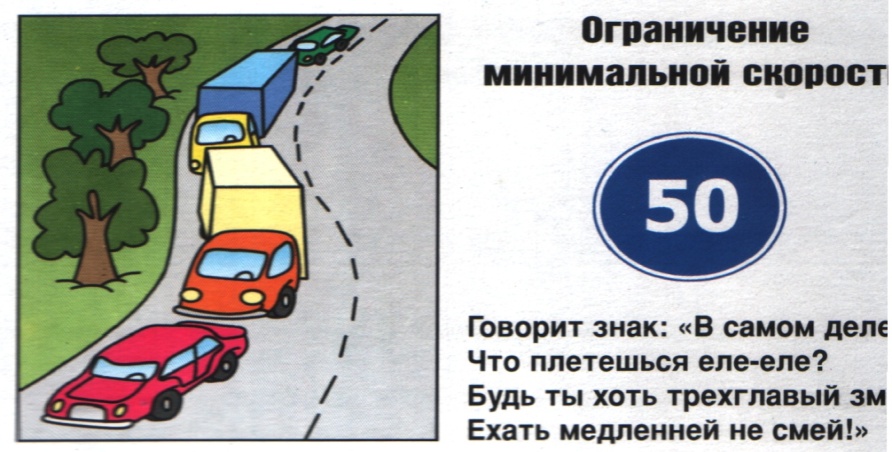 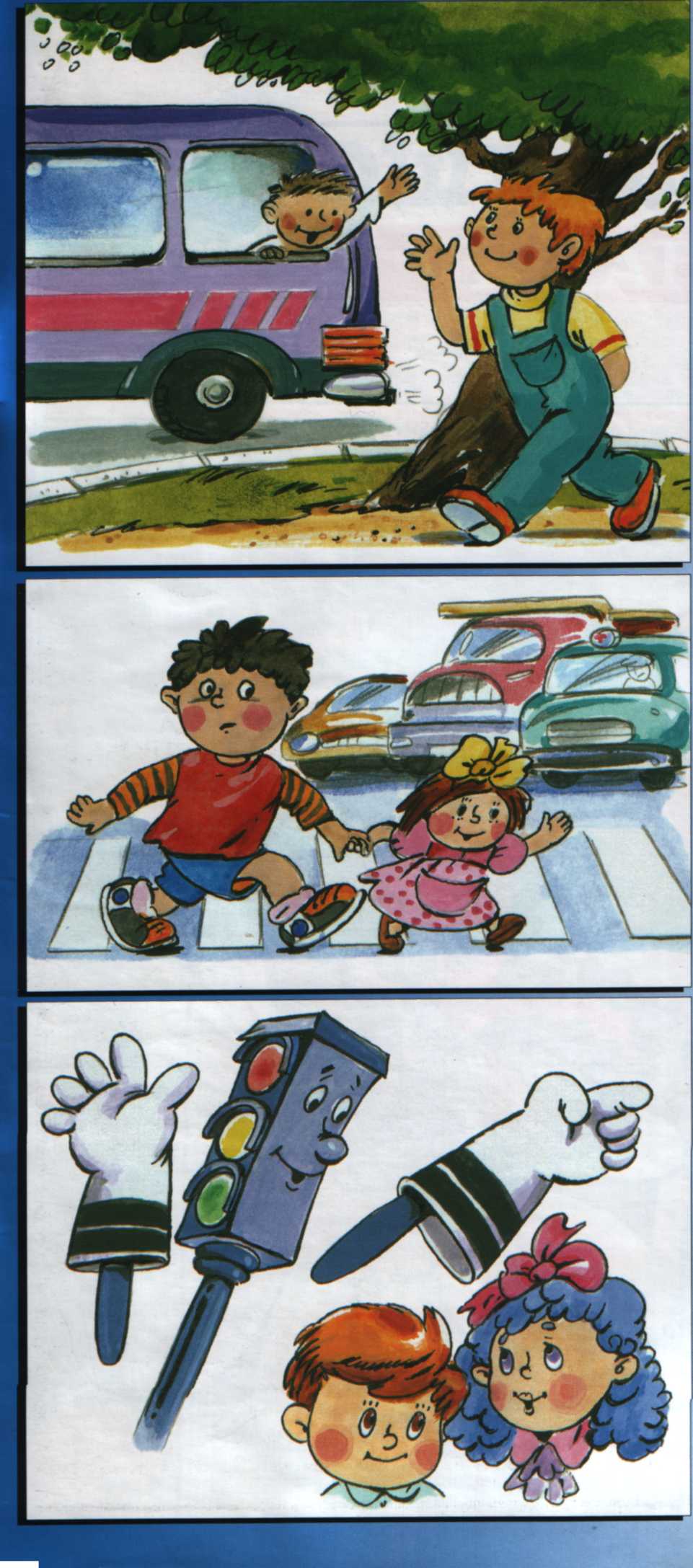 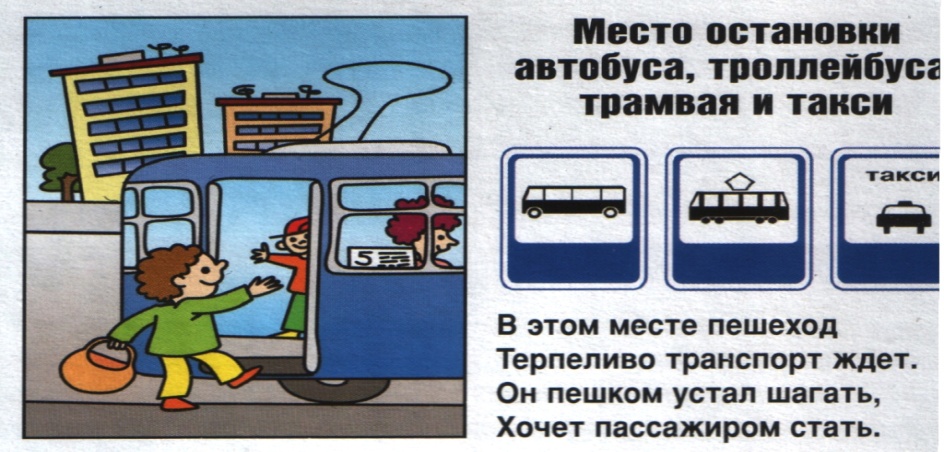 Что за чудо этот дом,	                                 Несется и стреляет,Окна светятся кругом	                                          Ворчит скороговоркой,Носит обувь из резины,	                                      Трамваю не угнатьсяА питается бензином?	                                         За этой тараторкой.(Автобус)	                                                                (Мотоцикл)